俄勒岡帶薪休假向俄勒岡州大多數員工提供帶薪休假，承保內容包括在孩子出生，收養或寄養安置后與其建立親子關係，您或所愛之人患嚴重疾病，或如果您遭受性侵、家庭暴力、騷擾或跟蹤。俄勒岡州就業部(OED)已批准您的僱主通過等效計劃提供帶薪休假福利。這意味著您的帶薪休假福利將來自您的僱主或其計劃管理人，而不是州計劃。我的僱主的等效計劃提供了哪些福利？誰有資格領取？
等效計劃至少提供與州計劃相同的福利。休假前的基準年收入至少 1,000 美元的俄勒岡州員工可能有資格在一個福利年度内獲得最多 12 週的帶薪家庭假、醫療假或安全假。在休假期間，等效計劃僱主向員工支付一定比例的工資。福利金額取決於員工帶薪休假前一年的收入。誰支付等效計劃費用?
員工通過工資預扣的方式向僱主的等效計劃繳款。僱主按照工資的一定比例計算供款金額并從您的工資中扣除。我什麼時候通知我的僱主我需要請假？
如果您的休假是可預見的，您必須在開始休帶薪家庭假、醫療假或安全假前至少 30 天通知您的僱主。如果您未按要求通知僱主，您第一週的福利可能會扣減 25%。我如何根據等效計劃申請帶薪休假？
您可以通过以下方式申请等效计划的带薪休假福利:我如何對僱主的決定提出上訴？
如果您的僱主或計劃管理人調整或拒絕您的福利，您可以通過以下方式對其決定提出上訴:我如何對僱主的決定提出異議？
如果上訴不能解決您與僱主的分歧，您可以申請俄勒岡帶薪休假支持以解決爭議。訪問 paidleave.oregon.gov/tc/ 或致電 833-854-0166 了解更多資訊。我有哪些權利？
如果您有資格獲得帶薪休假，您的僱主不能阻止您休假。如果您已為僱主連續工作至少 90 天，您的工作將在您帶薪休假期間受到保護。您在休假期間不會失去領取養老金的權利；但是，僱主可以要求您在休假期間支付與休假前相同的醫療保險費。您的僱主必須為您提供與您工作時相同的健康福利。計劃如何保護我的訊息？
您選擇與僱主分享的與家庭、醫療或安全假相關的健康訊息是保密的，除非法律要求公開，否則只有在您允許的情況下才能發布。如果我對我的權利有疑問怎麼辦？
您的僱主因您詢問或要求帶薪休假福利而歧視或報復您是違法的。如果您的僱主不遵守法律，您有權向法庭提起民事訴訟或向俄勒岡州勞工&工業局 (BOLI) 提出投訴。您可以通過BOLI online (www.oregon.gov/boli), 電話(971-245-3844) 或電子郵件(help@boli.oregon.gov)或在線向提出投訴。詳細了解我們的等效計劃： 說明：如何使用等效計劃模型通知模板已獲批准的等效計劃僱主必須向其員工提供包含獲批計劃詳情的通知海報。此模板概述了通知海報所需列出的訊息，可用於創建您的等效計劃的書面通知。有關通知海報要求的更多詳情，請參閱OAR 471-070-2330。要使用此通知模板，您必須更新所提供的文本以準確反映您的計劃訊息，包括填寫留空的訊息。如果您提供的計劃比本州的帶薪休假計劃更好，您應該編輯提供的文本以描述您的計劃如何運作。例如，如果您提供更多的帶薪休假類型或者您不預扣員工供款，您應該編輯所提供的文本來解釋您的計劃。 您的通知海報必須包含以下訊息：您的計劃所提供的福利如何申請福利員工通知要求和處罰 如何對決定提出上訴 員工扣款（如果有）員工有權通過俄勒岡州就業部對決定提出異議 禁止對詢問帶薪休假福利、申請帶薪休假、休假或領取帶薪休假福利的員工進行歧視和報復行為的聲明享有工作保護和福利延續的權利有權就違反工作保護或歧視報復保護的行為提起民事訴訟，或向BOLI提出投訴。 僱主收到的任何健康訊息都是保密的，未經員工許可不得公佈，除非州或聯邦法律或法院命令允許或要求公佈。您必須將完整的通知海報張貼在您的每個建築物或工作場所内員工可接觸到並經常光顧的區域。您必須通過專人遞送、普通郵件、電子郵件或其他電子方式向遠程員工提供此通知。通知海報必須以您通常用於與建築物或工作場所内的員工交流的語言展示，並且必須以您通常用於與員工交流的語言提供給遠程工作人員。 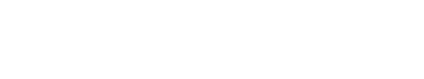 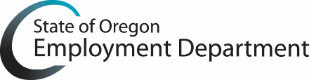 